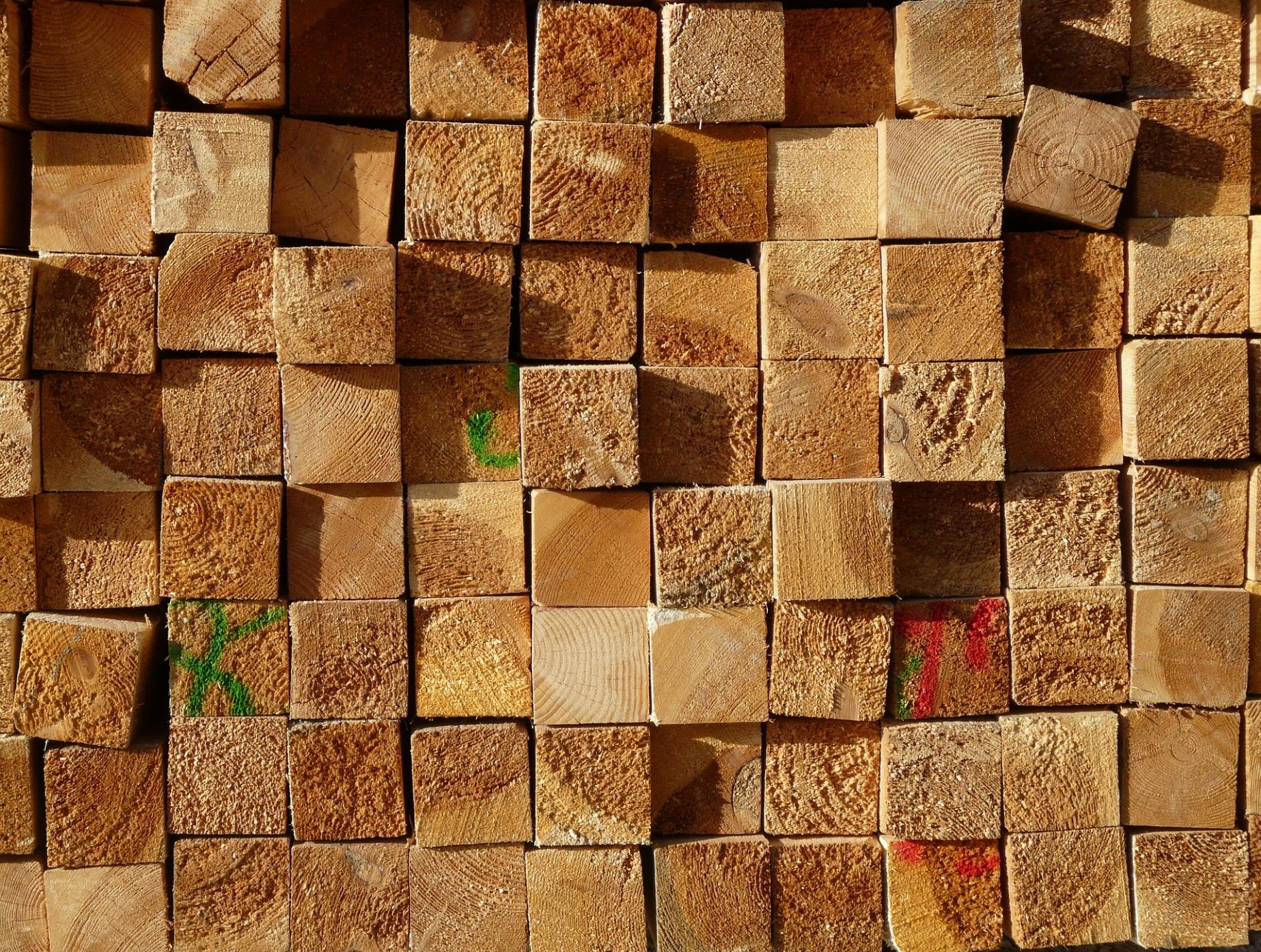 Как пользоваться данным документом Вы можете использовать этот документ в качестве образца для разработки и структурирования процедур цепочки поставок (CoC) FSC и PEFC для вашей компании.  Пожалуйста, обратите внимание, что это общий, вымышленный пример, и что вам необходимо разработать свои собственные процедуры, специально адаптированные к вашей компании и области действия вашей сертификации. Пожалуйста, обратите внимание, по всему тексту документа используются следующие элементы:В круглых скобках даны ссылки на конкретные пункты в применимых стандартах FSC и PEFC. Это поможет вам перейти непосредственно к соответствующей части стандартов по цепочке поставок и узнать, почему определенные разделы или элементы были включены в процедуры.  Текст, выделенный зеленым цветом, не является частью примерных процедур, но содержит пояснительные примечания, информацию и ссылки, которые могут помочь вам понять стандарты и требования FSC/PEFC. СодержаниеПроцедуры по цепочке поставок FSC™и PEFC для ООО «Компания» Введение в руководство по процедурам С целью обеспечения соблюдения всех применимых требований FSC и PEFC ООО «Компания» разработала данное руководство по цепочке поставок (CoC). Данное руководство основано на стандарте FSC по цепочке поставок FSC-STD-40-004, версия 3-0, и стандарте PEFC по цепочке поставок PEFC ST 2002:2013, второе издание, и включает все применимые требования данных стандартов. Заведующий производством является ответственным за ведение и надлежащее применение данного руководства (FSC 1.1 a) (PEFC 8.3.1).Данное руководство подготовлено для того, чтобы помочь нашим сотрудникам:контролировать поток материалов в процессе приемки, переработки, упаковки и отгрузки с целью соблюдения всех применимых требований FSC и PEFC; иобеспечить соблюдение требований стандарта FSC по цепочке поставок FSC-STD-40-004 (Версия 3-0) и стандарта PEFC по цепочке поставок PEFC ST 2002:2013 (второе издание). Основные сведения о компанииООО «Компания» была основана в 2001 году и является компанией по производству мебели среднего размера. Общий оборот компании в 2016 году составил 2,4 млн. Евро. У нас работает около 50 штатных сотрудников.  Объекты нашей компании включают склад сырья, сушильные камеры, лесопильный цех, строгальный цех и склад готовой продукции. Более подробная информация о компании доступна в нашем последнем годовом отчете.Обязанности (FSC 1.1) (PEFC 8.2)Лицом, несущим общую ответственность и обладающим полномочиями по соблюдению всех применимых требований FSC и PEFC, является заведующий производством (FSC 1.1 a) (PEFC 8.2.1.2). Заведующий производством также несет ответственность за внедрение и поддержание в актуальном состоянии документированных процедур, охватывающих сертификационные требования, применимые к области действия сертификата ООО «Компания» (FSC 1.1. b) (PEFC 8.2.1.3), а также за обеспечение приверженности организации ценностям FSC путем подписания самодекларации (см. Приложение 1) (FSC 1.3).Обязанности для каждой отдельной области указаны в каждой части процедур (FSC 1.1 c) (PEFC 8.2.2). Обязанности также кратко изложены в таблице ниже:Таблица 1. Обязанности персоналаПримечание: Лицо, несущее общую ответственность, также несет ответственность за любые другие области, не указанные в данной таблице.Обучение (FSC 1.1) (PEFC 8.5.1)В нашей компании обучение, связанное с FSC и PEFC, актуально для всех штатных сотрудников. Обучение, охватывающее всю систему цепочки поставок и основанное на данном руководстве, проводится для всех сотрудников. Первоначальное обучение проводится до проведения первоначальной оценки, а дополнительное краткое обучение проводится один раз в год, после получения результатов внешнего аудита FSC и PEFC. Новые сотрудники должны быть лично ознакомлены с этим руководством, прежде чем они начнут работать с ООО «Компания». Зав. производством несет ответственность за применение процедуры по обучению (FSC 1.1 d) (PEFC 8.5.1).Дата проведения обучения, список участников и краткий обзор рассматриваемых тем будут документироваться для каждого курса обучения. Факт обучения новых сотрудников документируется подписью сотрудника и датой обучения на отдельном листе инструктажа персонала (FSC 1.1 e) (PEFC 8.4.1).Записи (FSC 1.1) (PEFC 8.4)Чтобы мы могли эффективно контролировать систему цепочки поставок, мы ведем записи, которые включают все этапы и элементы нашей системы цепочки поставок. Записи могут быть доступны в цифровом виде или в бумажном виде в ООО «Компания». Минимальное время хранения для всех записей составляет пять (5) лет (FSC 1.1 e) (PEFC 8.4.1).  Таблица 2. Краткие сведения о записях ООО «Компания», относящихся к области действия нашего FSC и PEFC сертификата Охрана труда и техника безопасности (FSC 1.4) (PEFC section 9)Зав. производством несет ответственность за охрану труда и технику безопасности в ООО «Компания».ООО «Компания» разработала процедуры, обеспечивающие соблюдение требований охраны труда и техники безопасности. Бумажная копия хранится в офисе зав. производством, а также размещена на доске объявлений. ООО «Компания» имеет план обучения, охватывающий вопросы охраны труда и техники безопасности. Все новые работники проходят обучение в соответствии политикой компании по охране труда и техники безопасности в рамках вводного обучения, а также по мере необходимости проводится дополнительное обучение. Записи об обучении хранятся не менее пяти (5) лет.  Процедура рассмотрения жалоб (FSC 1.5) (PEFC 8.7)ООО «Компания» должна обеспечить, что полученные жалобы о выполнении организацией требований, применимых к области действия нашего сертификата цепочки поставок, рассматриваются надлежащим образом, включая следующее:   направляется подтверждение получения жалобы ее заявителю в течение двух (2) недель с момента получения жалобы;жалоба изучается, и уточняется предлагаемый порядок действий по факту жалобы в течение трех (3) месяцев. Если для проведения расследования требуется больше времени, необходимо направить соответствующее уведомление заявителю жалобы и органу по сертификации ООО «Компания»;предпринимаются соответствующие действия в ответ на жалобу и в отношении любых недостатков, обнаруженных в процессах, влияющих на выполнение требований сертификации; направляется уведомление заявителю жалобы и нашему органу по сертификации после того, как жалоба была успешно решена и закрыта. Несоответствующая продукция (FSC 1.6)Цель данной процедуры: Обеспечить правильное обращение с несоответствующей продукцией.Определение несоответствующей продукции: Продукт или материал, маркированные товарными знаками FSC или зарегистрированные или проданные с заявлением FSC, в отношении которых организация не может продемонстрировать, что они соответствуют требованиям приемлемости FSC для использования заявлений и/ или этикеток FSC на продукции.План действийВ случае выявления несоответствующей продукции на складе или на производственных объектах мы предпримем следующие действия:Незамедлительно удалим все заявления FSC, размещенные на продукции.Зарегистрируем продукцию как несертифицированную.Незамедлительно остановим все продажи несоответствующей продукции, содержащей заявления FSC. В случае если несоответствующая продукция была продана с заявлением FSC (т. е. несоответствующая продукция была выявлена после продажи и доставки), мы предпримем следующие действия:В течение пяти (5) рабочих дней с момента выявления несоответствующей продукции уведомим наш орган по сертификации и всех непосредственно затронутых клиентов в письменной форме и сохраним записи об этом уведомлении; Уведомим наш орган по сертификации о данном действии.Как только будут предприняты первоочередные действия, описанные выше, мы предпримем следующие действия:Проанализируем причины появления несоответствующей продукции.Предпримем соответствующие меры по предотвращению её повторного появления.Свяжемся с нашим органом по сертификации для того, чтобы наш орган по сертификации подтвердил правильность действий, предпринятых для исправления несоответствия. 
Проверка сделок (FSC 1.7)Мы будем поддерживать проведение проверки сделок нашим органом по сертификации и Организацией по аккредитации (Accreditation Services International, ASI) путем предоставления данных по сделкам FSC по запросу органа по сертификации.  Закупка продукции (FSC раздел 2) (PEFC 4.2)Менеджер по закупкам несет ответственность за закупку продукции, проверку срока и области действия сертификата FSC и/или PEFC поставщика, а также за проверку документации, связанной с закупкой (FSC 1.1 c). ООО «Компания» производит закупку материала со следующими FSC и PEFC заявлениями (FSC 2.4)(см. также Приложения 4a и 4b):FSC 100%FSC Mix CreditXX% PEFC CertifiedПродукция заказывается на основе предполагаемой потребности, которую можно оценить на основании договоров купли-продажи. Руководитель отдела продаж, который готовит договоры купли-продажи в Excel, ставит отметку «FSC сертифицированный» или «PEFC сертифицированный» в поле для комментариев, если покупатель хочет, чтобы материал был FSC или PEFC сертифицированный.Менеджер по закупкам отвечает за подготовку заказа на закупку продукции. Если требуется сертифицированный материал, в заказе на закупку ставится следующая отметка: «Заказываемый материал должен быть FSC 100% или FSC Mix Credit», либо «Заказываемый материал должен быть минимум  70% PEFC Certified» (FSC 2.4) (PEFC 4.1.1). Перед подготовкой заказа на закупку, и, кроме того, на регулярной основе каждые три месяца, менеджер по закупкам должен подтвердить, что поставщик имеет действующий сертификат FSC и/или PEFC. Это выполняется с помощью базы данных FSC (http://info.fsc.org/) или базы данных PEFC (https://www.pefc.org/find-certified/certified-certificates). Необходимо также проверить, что поставщик имеет право продавать тип заказываемого материала (область действия сертификата можно проверить с помощью информации в разделе «Продукция»). Менеджер по закупкам хранит скриншот базы данных FSC с указанием даты и времени в качестве доказательства того, что проверка была проведена. (FSC 2.2) (PEFC 4.2.2)Перед закупкой PEFC сертифицированной продукции мы должны убедиться, что получили копию PEFC сертификата поставщика. Сертификат можно найти на веб-сайте поставщика или через отдел продаж поставщика (PEFC 4.2.1). Входящие материалы и запасы (FSC раздел 2.3, 3.1, 4.2) (PEFC 4.1)Мастер на смене несет ответственность за приемку входящего материала и проверку надлежащей информации в соответствующей отгрузочной документации, включая накладные на закупленный материал. Сотрудник производственного отдела несет ответственность за ввод правильных объемов в бухгалтерскую программу и за проверку соответствия информации в счетах-фактурах и отгрузочной документации (FSC 1.1. c, 2.3).Материалы доставляются автотранспортом на наш склад, где мастер принимает его. Когда материал доставляется как сертифицированный, мастер должен проверить следующее (FSC 2.3) (PEFC 4.1.2):Категория материала указана в отгрузочной документации как либо FSC 100%, FSC Mix Credit, либо XX% PEFC Certified (минимум 70%).Правильный регистрационный код сертификата поставщика включен в отгрузочную документацию (например, NC-COC-123456). Правильные коды поставщиков можно проверить в перечне сертифицированных поставщиков (см. Приложение 3а и 3b). Количество и тип поставляемого материала соответствует заказу на закупку сырья и информации в отгрузочной документации. Если ясно, что материал сертифицирован и соответствует заказанному материалу, т.е. соответствует вышеуказанным критериям, мастер проследит за разгрузкой материала в надлежащую зону хранения и прикрепит стикер с буквами «FSC» или «PEFC» на все сертифицированные поддоны таким образом, чтобы сертифицированный материал был четко различим. Мы не разделяем материалы FSC100% и FSC Mix Credit, поскольку используем более низкое заявление FSC Mix Credit (FSC 3.1, 5.9, 8.3), но мы гарантируем, что FSC и PEFC материалы хранятся отдельно (FSC 3.1) (PEFC 6.2.1.2). Если какое-либо из условий, указанных выше, не выполняется, материал не может быть принят как сертифицированный и не маркируется внутренними этикетками FSC или PEFC. Если поставщик маркировал материал как сертифицированный, такие этикетки должны быть также удалены во избежание путаницы (FSC 3.1). В конце каждого рабочего дня мастер относит отгрузочную документацию, включая накладные на закупку, в офис, где сотрудник производственного отдела регистрирует полученный материал в бухгалтерской программе, добавляя информацию о материале в существующие запасы. После получения счета-фактуры сотрудник производственного отдела проверяет, чтобы в счете-фактуре содержалась вышеуказанная информация. В случае отсутствия какой-либо информации, материал не может использоваться как сертифицированный, и соответствующие корректировки должны быть выполнены физически на поддонах с материалом и в бухгалтерской программе.Обращение с материалом и применение переводной системы (FSC разделы 3 и 8) (PEFC 6.2)  ООО «Компания» использует переводную систему для производства FSC сертифицированной продукции и метод физического разделения для производства PEFC сертифицированной продукции. Мы работаем со всеми материалами, которые должны быть проданы как FSC сертифицированные физически отдельно от PEFC и/или несертифицированных материалов в процессе приемки, переработки, упаковки и отгрузки.  Зав. производством, который готовит заказы, несет ответственность за обеспечение того, чтобы эта документация была четко маркирована «FSC» или «PEFC», если материал был заказан и должен быть произведен как FSC или PEFC сертифицированный.  Мастер несет ответственность за обеспечение того, чтобы только сертифицированный материал был использован для заказов сертифицированной продукции.В конце каждого рабочего дня объемы материала, используемого для производства, суммируются. Зав.производством вычитает эти объемы из запасов материала в бухгалтерской программе.  Сертифицированный материал всегда перерабатывается отдельно (в отдельных поддонах или в отдельное время) от несертифицированного материала.  После завершения первого этапа переработки к поддону прикрепляется зеленая идентификационная этикетка с буквами‘FSC’ или ‘PEFC’. Это гарантирует, что FSC и PEFC сертифицированный материал всегда четко различим во время производства.  Весь персонал несет ответственность за то, чтобы несертифицированные материалы не смешивались с сертифицированными материалами, например, для заказов, в которых используются зеленые идентификационные этикетки. (Обратите внимание, что допускается использовать FSC или PEFC сертифицированный материал для производства несертифицированной продукции).Поскольку мы всегда продаем FSC сертифицированную продукцию с заявлением FSC Mix Credit, разрешено смешивать материалы FSC 100% и FSC Mix Credit (FSC 8.3).Когда продукция готова, соответствующий работник на производстве относит идентификационную этикетку зав. производством, который вносит информацию о конечной продукции в папку «запасы готовой продукции» в бухгалтерской программе (FSC 4.2).Контроль объемов (FSC раздел 4) (PEFC 8.4.1)  Зав. производством несет общую ответственность за контроль объемов. Бухгалтер несет ответственность за подготовку правильного ежегодного сводного отчета по объемам (FSC 1.1 c).Зав. производством несет ответственность за следующее:Полученные объемы на основании отгрузочной документации заносятся в папку «запасы материала» в бухгалтерской программе (FSC 4.2) (PEFC 8.4.1).Объемы, используемые для производства, ежедневно записываются зав. производством на основе производственных ведомостей. Эти объемы вычитаются из запасов сырья в программе (FSC 4.2) (PEFC 8.4.1). Когда продукция готова, информация о конечной продукции заносится в раздел «запасы конечной продукции» в бухгалтерской программе на основании производственных ведомостей (FSC 4.2) (PEFC 8.4.1).Обновление расчетов переводных коэффициентов как минимум раз в квартал на основании записей об объемах за последние шесть (6) месяцев. Переводной коэффициент должен рассчитываться следующим образом: переводной коэффициент =  конечная продукция, произведенная за месяц / сырье, используемое для производства. Мы рассчитываем переводной коэффициент для всего производственного процесса (FSC 4.1).Как минимум раз в квартал зав.производством должен проверять, чтобы объем проданной сертифицированной готовой продукции соответствовал объему закупленного и использованного для производства сырья с учетом переводного коэффициента (FSC 4.2) (PEFC 8.4.1).Бухгалтер несет ответственность за следующее:После того как материал был отгружен для доставки покупателю, а счёт-фактура был выписан, объёмы продукции вычитаются из запасов конечной продукции (FSC 4.2) (PEFC 8.4.1).Закупленный и проданный материал может быть отфильтрован в бухгалтерской программе по категориям продавец/покупатель, FSC или PEFC сертифицированный /несертифицированный материал и/или по периоду времени (FSC 4.2).Для всего сертифицированного материала ООО «Компания» использует отдельные учетные коды, начинающиеся на букву F для FSC сертифицированного материала и на букву P для PEFC сертифицированного материала. Таким образом, в бухгалтерской программе всегда возможно найти и отделить сертифицированную продукцию от несертифицированной (FSC 4.2).Объемы закупленного FSC или PEFC сырья с заявлениями FSC или PEFC, включенного в отгрузочную документацию и счета-фактуры на закупку, можно в любое время извлечь из программы путем фильтрации на букву F или P в учетном коде (FSC 4.2) (PEFC 8.4.1).Каждый январь бухгалтер должен подготовить ежегодный сводный отчет об объемах за последние 12 месяцев, в котором для каждого календарного года приводятся следующие объемы для каждого поставщика или покупателя: полученные объёмы; объемы, использованные для производства; оставшееся сырье на складе; реализованная продукция; запасы конечной продукции. Отчет передаётся зав. производством, который отсылает информацию в орган по сертификации до начала аудита (FSC 4.4). Продажи и доставка (FSC раздел 5) (PEFC раздел 7.1) Вся продукция, которую мы продаем как сертифицированную, продается с заявлением ‘FSC Mix Credit’ или ‘70% PEFC Certified’. Таким образом, заявление при продаже всегда одинаковое (FSC 5.1) (PEFC 7.1.3).Когда материал загружается на грузовик для доставки покупателю, мастер готовит накладную на продажу. Транспортная документация для сертифицированной продукции включает код сертификата FSC или PEFC ООО «Компания», а также заявление ‘FSC Mix Credit’ или ‘70% PEFC Certified’. Эта информация автоматически формируется в счетах-фактурах на продажу в бухгалтерской программе при выборе правильного типа сертифицированной продукции (FSC 5.1) (PEFC 7.1.3).   Копия накладной на проданную продукцию выдаётся бухгалтеру, который подготавливает счет-фактуру в соответствии с этой накладной. Счета-фактуры ООО «Компания» для сертифицированного материала включают следующую информацию (FSC 5.1) (PEFC 7.1.3):  Название и контактная информация ООО «Компания» - эта информация всегда включена в шаблон счета-фактуры. Название и адрес заказчика – определенный покупатель выбирается в бухгалтерской программе.Дата выставления счета-фактуры – эту информацию вносит бухгалтер.Описание продукции – выбирается тот же код продукции, как и на накладной для продаваемой продукции. Количество проданной продукции – вносится бухгалтером на основании накладной.Код сертификата FSC или PEFC ООО «Компания» - код появляется автоматически, если выбран шаблон счета-фактуры для сертифицированного материала Заявление FSC или PEFC (например, FSC Mix Credit) – заявление привязано к продукции, поэтому правильное заявление появляется автоматически при выборе определенного типа сертифицированной продукции в бухгалтерской программе.Каждая накладная и счет-фактура могут включать только сертифицированные или только несертифицированные материалы. Если заказчику отгружаются оба вида материалов, то для сертифицированного и несертифицированного материала подготавливаются отдельные документы продажи. Материал всегда идентифицируется на основе этикеток FSC или PEFC и номеров поддонов, указанных в накладной.  Доступ к информации, предусмотренный законодательством в области легальности древесины (FSC раздел 6.1 b) Цель данной процедуры: Обеспечить, чтобы информация о происхождении древесины и породах была доступной и могла быть предоставлена заказчикам.План действий: Закупка: При покупке FSC сертифицированного материала или продукции из FSC контролируемой древесины мы требуем, чтобы поставщики предоставили информацию о породах и стране заготовки. Если одно и то же торговое наименование включает различные научные наименования, то используется научное наименование.Мы требуем от поставщиков незамедлительно информировать нас в случае изменений в данных о породах или стране заготовки. Мы сообщаем об этих требованиях поставщикам как напрямую, так и в договорах.Ведение записей и взаимодействие с клиентами:Мы регистрируем информацию о породах стране заготовки в учетных материалах. Мы регистрируем информацию обо всех породах и странах происхождения в случае, если продукция содержит несколько пород или материал из разных стран.Продажи: Мы указываем информацию о породах и стране заготовки в подтверждении заказа.Мы незамедлительно информируем клиентов в случае изменения породного состава или страны заготовки для каждой конкретной продукции. Торговое и таможенное законодательство (FSC раздел 6.1 a) Цель данной процедуры: Обеспечить соответствие применимому торговому и таможенному законодательству при импорте или экспорте продукции с заявлениями FSC.
План действий: 
Импортируемая продукция: По возможности мы будем избегать закупки продукции через компании, находящиеся в странах, считающихся «налоговымубежищем», и участия в иных финансовых операциях, которые направлены на поддержку налогового мошенничества в стране, где производится продукция. В тех случаях, когда невозможно избежать торговли через страны, считающиеся «налоговыми убежищами», мы проверим, не является ли это нарушением торгового законодательства в стране нашего поставщика. Мы проверяем, правильно ли классифицирована продукция по качеству, породам и количеству в официальных таможенных документах. Если нет, то мы принимаем меры для исправления таможенной декларации. Продукция должна быть законно экспортирована из страны-экспортера. Мы проверим законодательство страны-экспортера.  Мы проверяем наличие свидетельств того, что таможенные сборы и пошлины были уплачены. Если какие-либо породы древесины, содержащиеся в продукции, включены в перечень видов CITES, находящихся под угрозой исчезновения, мы проверим наличие действующей лицензии CITES. Если страна-экспортер имеет одобренную ЕС систему гарантии легальности лесоматериалов (Timber Legality Assurance System (TLAS)) в рамках программы FLEGT, то продукция должна сопровождаться действующей лицензией FLEGT. Мы проверим действительность лицензии FLEGT.Экспортируемая продукция: Мы не будем участвовать в торговле через компании, расположенные в странах, считающихся «налоговым убежищем», а также в других финансовых операциях, направленных на уклонение от налогов и сборов, предусмотренных законодательством.Мы гарантируем, что продукция правильно классифицирована в официальной таможенной документации по качеству, породам и количеству.Мы экспортируем только ту продукцию, которая может быть законно экспортирована.  Мы гарантируем своевременную оплату всех применимых экспортных сборов и иных таможенных платежей.Если какие-либо породы древесины,  содержащиеся в продукции, включены в перечень видов CITES, находящихся под угрозой исчезновения, мы получим действующую лицензию CITES для поставляемой продукции. При экспорте из стран с одобренной системой FLEGT TLAS в страны ЕС: продукция должна сопровождаться действующей лицензией FLEGT.   Группы продукции (FSC раздел 7) (PEFC 6.3.2)Мы подготовили Перечень групп продукции в соответствии с требованиями FSC, см. Приложение 4а. В Перечне групп продукции описано, какая продукция может быть произведена как сертифицированная, а также указано, какая продукция входит в область действия нашего сертификата. Вся продукция, которую мы продаем как сертифицированную, продается с заявлением ‘FSC Mix Credit’, таким образом, заявление при продаже всегда одинаковое (FSC 5.1). Данный перечень групп продукции полезен нашим сотрудникам, клиентам, поставщикам и любой другой заинтересованной стороне для понимания того, что включено в нашу систему FSC (FSC 7.1, 7.3). Мы подготовили Перечень групп продукции в соответствии с требованиями PEFC, см. Приложение 4b. В Перечне групп продукции описано, какая продукция может быть произведена как сертифицированная, а также указано, какая продукция входит в область действия нашего сертификата. Данный перечень групп продукции полезен нашим сотрудникам, клиентам, поставщикам и любой другой заинтересованной стороне для понимания того, что включено в нашу систему PEFC (PEFC 6.3.2).Зав. производством несет ответственность за поддержание перечней групп продукции в актуальном состоянии, а также за размещение их в открытом доступе на нашем веб-сайте (FSC 7.3).Использование товарных знаков FSC (FSC раздел 11)Товарные знаки FSC: 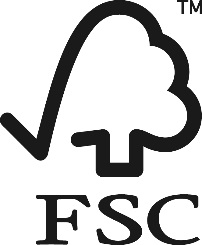 Логотип FSCНазвание Forest Stewardship Council™Аббревиатура ‘FSC’«Леса для всех навсегда» – полный знак«Леса для всех навсегда» – логотип с текстомСледующие процедуры охватывают все четыре товарных знака:ООО «Компания» использует товарные знаки FSC на этикетках на продукции, а также они могут быть использованы для продвижения сертифицированных материалов. Лицом, ответственным за использование товарных знаков FSC, является руководитель отдела продаж (FSC 1.1 c).Перед использованием любого товарного знака FSC мы подготовим проект в соответствии со стандартом FSC-STD-50-001 и представим дизайн использования товарного знака в орган по сертификации для утверждения. Это также относится к материалам (таким как Пресс-релиз, веб-сайт), которые не содержат логотип FSC, а только название FSC или Forest Stewardship Council.(ПРИМЕЧАНИЕ! Вместо отправки каждого образца на утверждение в орган по сертификации может быть внедрена система управления использованием товарных знаков). ООО «Компания» должна воспроизводить этикетки FSC на продукции и вне продукции с использованием нашего уникального кода лицензии товарного знака в месте, предусмотренном графическим дизайном этикеток FSC.Этикетки FSC не должны использоваться на продукции вместе с логотипами, названиями или иными идентификационными знаками других схем оценки соответствия лесоуправления.  При маркировке на продукции ответственный сотрудник должен обеспечить, чтобы этикетка FSC была четко видна на продукции.Маркировка на продукции применима только для материала, закупленного с одним из представленных ниже заявлений, указанным в счете-фактуре и накладных (FSC 2.4, Таблица B):Поскольку ООО «Компания» продает весь материал как FSC Mix Credit, мы используем только этикетку ‘FSC Mix’. Все одобрения для товарных знаков должны храниться как минимум в течение пяти (5) лет.Контактным лицом соответствующего органа по сертификации для получения одобрения логотипа является: [ФИО], [адрес эл. почты].Система управления товарными знакамиНаша организация применяет нашу собственную систему управления товарными знаками для обеспечения того, что все товарные знаки будут утверждены до публикации. Наша система охватывает только случаи использования товарного знака вне продукции, а г-н Дженсен несет общую ответственность и полномочия за соответствие организации всем требованиям и за взаимодействие с Preferred by Nature касательно использования товарных знаков.Г-н Нильсен и г-жа Хансен прошли обучение по использованию товарных знаков FSC и выполняют внутреннее одобрение вариантов использования товарных знаков. Их знания были подтверждены и одобрены компанией Preferred by Nature.   Они будут выдавать внутренние одобрения на основе этой системы управления. Кроме того, г-н Дженсен будет проводить ежегодное обучение в соответствии с обновленной версией наших процедур для обеспечения компетентности при применении системы управления по использованию товарных знаков.Процедура по получению одобрения для нового использования товарного знака вне продукции заключается в следующем: Отправить электронное письмо с дизайном во вложении г-ну Нильсену и/или г-же ХансенЗатем г-н Нильсени/или г-жаХансен посмотрят дизайн и отправят вам ответное электронное письмоТемой письма будет:Одобрение № (3 цифры) по CoC TMK (товарный знак) дд/мм/ггНаши одобрения сохраняются в папке (одобрения товарных знаков FSC) в нашей ITсистеме и хранятся минимум 5 лет. До начала каждого нового использования товарных знаков FSC на продукции г-н Дженсен обеспечит, чтобы данные варианты использования товарного знака были одобрены нашим органом по сертификации Preferred by Nature.(ПРИМЕЧАНИЕ:  До начала использования системы внутреннего контроля организация должна продемонстрировать хорошее понимание соответствующих требований, представив достаточное количество последовательных правильных запросов на одобрение в орган по сертификации для каждого типа предполагаемого использования (например, организации, контролирующие как маркировку, так и продвижение продукции, должны представить запросы на каждый из этих вариантов).  Решение о том, что организация продемонстрировала достаточное количество правильных вариантов использования, остается на усмотрение органа по сертификации. Пожалуйста, обратите внимание, что рекомендуется пройти обучающий онлайн курс по использованию товарных знаков FSC для держателей сертификатов (online FSC Trademark Training Course for Certificate Holders). Чтобы иметь возможность использовать систему управления использованием товарных знаков, организация должна иметь стандарт FSC-STD-50-001 v 2.0 в области действия своего сертификата. Система со всеми условиями, указанными в Приложении А стандарта, должна быть утверждена органом по сертификации до того, как организация сможет приступить к ее использованию).Использование товарных знаков PEFC (PEFC раздел 7.2) ООО «Компания» использует товарные знаки PEFC на PEFC сертифицированной продукции, а также они могут быть использованы для продвижения сертифицированных материалов. Лицом, ответственным за использование товарных знаков PEFC, является руководитель отдела продаж.ООО «Компания» должна воспроизводить этикетки PEFC на продукции и вне продукции с использованием нашего уникального кода лицензии товарного знака в месте, предусмотренном графическим дизайном этикеток PEFC.Этикетки PEFC не должны использоваться на продукции вместе с логотипами, названиями или иными идентификационными знаками других схем оценки соответствия лесоуправления.  При маркировке на продукции ответственный сотрудник должен обеспечить, чтобы этикетка PEFC была четко видна на продукции.Маркировка на продукции применима только для материала, закупленного со следующим заявлением, включенным в счет-фактуру и накладные:XX% PEFC Certified (минимум 70%)Ежегодный внешний FSC и PEFC аудит До начала ежегодного внешнего аудита FSC и PEFC следующая документация подготавливается и направляется нашему контактному лицу в органе по сертификации как минимум за три (3) дня до согласованной даты начала аудита:  Обновленная FSC и PEFC процедура (данный документ)Обновленная документация по проведенному обучению (Приложение 2)Обновленные перечни поставщиков (Приложение 3a и 3b)Ежегодный сводный отчет по объемам материалов, который включает как минимум следующую информацию, составляемую для каждой группы продукции FSC, типа продукции и категории материала:Закупленный/полученный входящий материал Входящий материал, использованный для производства (если применимо)Запас входящих материалов Проданная выходная продукцияЗапас выходной продукцииСоглашения на аутсорсинг (если применимо)Перечень субподрядчиков с FSC и/или PEFC сертифицированной продукцией (если применимо)Внутренний аудит PEFC (PEFC 8.6) Зав.производством несет ответственность за проведение ежегодного внутреннего аудита системы цепочки поставок (CoC).  Как минимум должно быть проверено следующее:Выборочная проверка накладных и счетов-фактур на входящий материал с последнего внутреннего/внешнего аудита – Проверка правильного использования кода цепочки поставок и заявления PEFC в соответствии с перечнем поставщиков и групп продукцииВыборочная проверка накладных и счетов-фактур на исходящую продукцию с последнего внутреннего/внешнего аудита – Проверка правильного использования кода цепочки поставок и заявления PEFC в соответствии с закупленным материалом Опрос сотрудников, вовлеченных в систему CoC, с целью проверить, что все соответствующие сотрудники знают и понимают процедуры, относящиеся к их области ответственности  Готовится краткий отчет о проведении внутреннего аудита (см. Приложение 4), включая следующую информацию:  ФИО внутреннего аудитораДата проведения аудитаИмена и обязанности опрошенных сотрудниковЗаключение – включая описание несоответствий (NCR) и наблюденийПеречень корректирующих действий, предпринятых для устранения несоответствийПодпись руководителяСистема должной добросовестности PEFC (PEFC раздел 5)Мы обязаны внедрить Систему должной добросовестности (СДД) (Due Diligence System (DDS)) в соответствии с требованиями Стандарта PEFC (пожалуйста, смотрите описание ниже).Мы принимаем только материалы, сертифицированные PEFC, в качестве входящих материалов для групп продукции PEFC, поэтому оценка рисков не требуется.  Мы должны обеспечить доступ к информации о стране происхождения и породах.Поставщики должны подписать соглашение, в котором будет указано, что эта информация будет предоставлена в случае необходимости.ПРИМЕЧАНИЕ: Информация о породах и стране происхождения не обязательно должна быть точной для каждой поставки. Достаточно будет того, если у нас будет доступ к информации о потенциальной стране происхождения и породах, включенных в продукцию.PEFC не разрешает нам использовать или продавать древесину, если есть подозрение, что она происходит из незаконных источников, если только не была подтверждена документация, позволяющая нам классифицировать древесину как имеющую незначительный риск (сертификат PEFC или FSC). ПРИМЕЧАНИЕ: Это требование относится не только к группам продукции PEFC, включенным в наш сертификат, но и ко всем древесным материалам, обрабатываемым в нашей компании.Если третья сторона выскажет свои подозрения в том, что наш поставщик не соответствует требованиям законодательства и другим аспектам, касающихся спорных источников, эти обвинения будут расследованы, и, если они будут признаны обоснованными, будет проведена (повторная) оценка риска ИЛИ поставщик будет отстранен от поставки PEFC сертифицированных материалов.В случае обоснованных подозрений любые материалы, ранее исключенные из оценки рисков, будут оценены в соответствии с требованиями стандарта или будут исключены как входящие материалы в группы продукции PEFC.Приложение 1: Политика компании в отношении ассоциирования с FSC____________________________________Город, дата____________________________________________________________Для организации(Укажите полное название организации и ФИО представителя, авторизованную подпись и, если применимо, печать организации)Приложение 2: Документация по обучению сотрудников  Следующие сотрудники прошли обучение по FSC и PEFC сертификации и данным процедурам по цепи поставок. Приложение 3a: Перечень FSC поставщиковДанный перечень проверяется раз в квартал на сайте http://info.fsc.orgДля составления перечня поставщиков и подтверждения данных можно использовать скриншоты с указанием даты с сайта http://info.fsc.org.  Приложение 3b: Перечень PEFC поставщиков 	Данный перечень проверяется раз в квартал на сайте http://register.pefc.cz/search1.aspПриложение 4a: Перечень групп продукции FSC Дата:  
Пожалуйста, обратите внимание, что в некоторых колонках имеется ниспадающее меню. Все, что вам нужно – это выбрать правильный вариант. 
Приложение 4b: Перечень групп продукции PEFC *См. типы и категории продукции PEFC в перечне ниже. Приложение 5: Соглашение об аутсорсинге FSC и PEFC Соглашение об аутсорсинге для компаний с сертифицированной цепочкой поставокКомпании с сертифицированной цепочкой поставок (CoC), имеют право перерабатывать и перепродавать FSC и PEFC сертифицированную древесину и древесную продукцию с заявлением FSC и PEFC. Могут возникнуть ситуации, когда сертифицированным компаниям необходимо передать субподрядчикам на аутсорсинг определенные услуги, которые являются частью производства сертифицированной продукции. Компании с сертифицированной цепочкой поставок могут использовать аутсорсинг при условии письменного соглашения между сертифицированной компанией и субподрядчиком (см. Форму соглашения ниже).Сертифицированная компания (название): _________________________________________Номер сертификата (Код CoC):	 _________________________________________Как компания с сертифицированной цепочкой поставок, мы настоящим соглашаемся на следующие условия аутсорсинга по переработке и/или транспортировке FSC и/или PEFC сертифицированной продукции:Вся сертифицированная продукция, отправленная субподрядчику, должна быть четко маркирована как сертифицированная (например, краска, этикетки и т.п.), а во всех сопроводительных документах (бланки заказов, упаковочные листы, накладные на поставку и т.п.) должно быть четко указано, что поставляемые товары сертифицированы.Сертифицированная продукция остается собственностью сертифицированной компании, в то время как продукция перерабатывается/транспортируется несертифицированной стороной.Необходимо обеспечить, чтобы в аутсорсинговое производство включалась только сертифицированная продукция, поставляемая субподрядчику, и чтобы субподрядчик не допускал включения в производство несертифицированной продукции.Необходимо обеспечить, чтобы субподрядчик был полностью осведомлен об условиях, изложенных в настоящем соглашении.Ежегодный отчет о сертифицированном производстве должен включать описание времени и места производства на аутсорсинге и документацию по объемам, отгружаемым субподрядчику и получаемым от него. Копия данного соглашения должна быть выслана компании Preferred by Nature. Представитель компании (ФИО): ________________________________________Дата и подпись: ___________________________________________________Субподрядчик (Название):		 _________________________________________Адрес:				 _________________________________________Почтовый индекс и город:	 _________________________________________Как субподрядчики, мы согласны с тем, что переработки сертифицированной продукции осуществляется при соблюдении следующих условий:Необходимо обеспечить, чтобы в аутсорсинговое производство включалась только сертифицированная продукция, поставляемая вышеупомянутой сертифицированной компанией (если иное не согласовано между организациями), и чтобы в производстве не использовалась несертифицированная продукция.Необходимо обеспечить, чтобы только сертифицированная продукция, поставляемая вышеупомянутой сертифицированной компанией, перерабатывалась и возвращалась в качестве сертифицированных товаров (если иное не согласовано между организациями).Сертифицированное FSC/PEFC сырье, используемое в аутсорсинговом производстве, должно быть указано в счете-фактуре сертифицированной компании, как и при других продажах FSC/PEFC (описание материала, объема, код CoC FSC или PEFC субподрядчика и категории материалов FSC или PEFC).Вся сертифицированная продукция, возвращаемая сертифицированной компании, должна быть четко маркирована как сертифицированная (например, краска, этикетки поддонов и т.п.), а во всех сопроводительных документах (упаковочные листы, накладные и т.п.) должно быть четко указано, что поставляемые товары сертифицированы.Задания не должны передаваться на аутсорсинг другим субподрядчикам.Все аутсорсинговые процессы осуществляются в соответствии с нашей собственной утвержденной системой FSC/PEFC CoC (актуально только в том случае, если субподрядчик имеет сертификат FSC/PEFC CoC).Соответствующая информация должна быть раскрыта компании NEPCon по запросу.В случае если использование этикетки FSC/PEFC является частью соглашения об аутсорсинге, используется лицензионный код FSC/PEFC организации.   Представитель субподрядчика (ФИО): _________________________________________Дата и подпись: ___________________________________________________________Приложение 6a: Перечень субподрядчиков FSC Приложение 6b: Перечень субподрядчиков PEFC Приложение 7: Отчет о внутреннем аудите 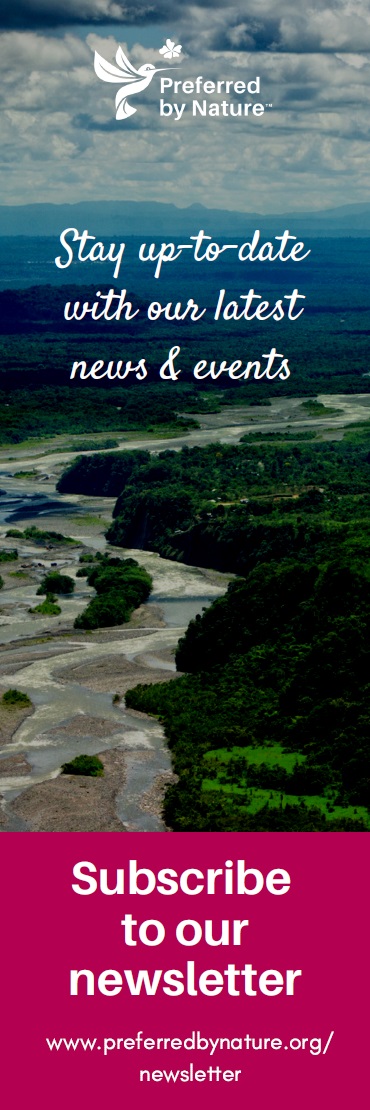 О насPreferred by Nature (ранее NEPCon)-международная некоммерческая организация, работающая в поддержку лучшего управления земельными ресурсами и деловой практики, приносящих пользу людям, природе и климату. Мы делаем это с помощью уникального сочетания услуг по сертификации устойчивости, внедрения проектов, поддерживающих повышение осведомленности и наращивание потенциала.Уже более 25 лет мы работаем над разработкой практических решений для обеспечения положительного воздействия на производственные ландшафты и цепочки поставок в более чем 100 странах мира. Наше внимание сконцентрировано на землепользовании; прежде всего это лесное хозяйство, сельское хозяйство и товары, влияющие на климат, а также связанные с ними секторы, такие как туризм и охрана природы. Узнайте больше на  www.preferredbynature.org КонтактыNaomi MjeldeProgram Manager, Supply ChainsEmail: nmjelde@preferredbynature.orgPhone: +1 651-792-6018 Skype: naomi.mjelde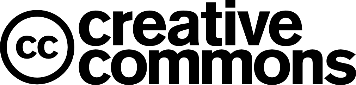 Компания Preferred by Nature приняла политику «открытого доступа» (“Open Source” policy), чтобы поделиться нашими разработками для продвижения устойчивости. Данный материал опубликован в соответствии с лицензией для бесплатного распространения ресурсов the Creative Commons Attribution Share-Alike 3.0 license. Настоящим мы даем разрешение любому лицу, получившему копию данного документа, бесплатно работать с данным документом без ограничений, включая неограниченное право на использование, копирование, видоизменение, объединение, публикацию и/или распространение копий данного документа при соблюдении следующих условий: Вышеуказанное уведомление об авторском праве и данное разрешение должны быть включены во все экземпляры или значительные части документа. Мы будем рады получить копию видоизмененной версии. Вы должны указать Preferred by Nature в качестве обладателя авторских прав, а также включить видимую ссылку на наш сайт www.preferredbynature.org.   ОбластьОтветственныйОбластьОтветственныйОбучение и осведомленность сотрудниковЗав. производством Маркировка продукцииПодготовка накладных на продажуМастерПроверка поставщиков и закупка материаловЗакупка сырьяПроверка закупочной документацииМенеджер по закупкамИспользование товарных знаков для продвижения и вне продукцииПодготовка договоров на продажу Менеджер по продажамПриемка материаловМастерЕжегодный сводный отчет по объемам продукцииБухгалтерПроизводство и разделение при переработкеПеречень групп продукцииЗав. производством Подготовка счетов-фактур для продажи и отгрузочной документацииБухгалтерКонтроль объемов и переводные коэффициенты Зав. производством АутсорсингЗав. производством Охрана труда и техника безопасностиЗав. производством Процедура рассмотрения жалобНесоответствующая продукцияПроверка сделок Информация по легальности древесины Зав. производством Название записиМестонахождениеЗаказ на закупку материала Электронные письма хранятся на сервере в папке «Производство»Накладная на закупленный материал, счет-фактура на закупленный материал (FSC 2.3)Хранится в цифровом виде в бухгалтерской программеПеречень поставщиков (FSC 2.1)Берётся из бухгалтерской программыИнформация об объемах, включая переводной коэффициент (FSC 4.1, 4.2)Берётся из бухгалтерской программыЕжегодный сводный отчет по объемам (FSC 4.4)Извлекается из бухгалтерской программы в таблицу Excel и сохраняется в папке «FSC и PEFC» на сервере раз в год Запасы материалов (FSC 4.2)Файлы Excel хранятся на сервере в папке «Запасы» Счет-фактура на проданную продукцию (FSC 5.1)Хранится в цифровом виде в бухгалтерской программеНакладные на проданную продукцию (FSC 5.1)Хранится в цифровом виде в бухгалтерской программеТипы этикеток, используемых на продукции (FSC 11.1)Образцы этикеток хранятся на сервере в папке «Производство»Охрана труда и техника безопасности (FSC 1.4)Бумажная копия документов хранится в офисе зав. производством, документы также размещены на доске объявлений. Специальная FSC и PEFC документацияСпециальная FSC и PEFC документацияДанный документХранится в цифровом виде на сервере в папке «FSC и PEFC»Перечень групп продукции FSCПриложение к данному документу. Приложение 4а Перечень групп продукции PEFCПриложение к данному документу. Приложение 4b Записи о FSC и PEFC обученииПриложение к данному документу. Приложение 2Ведомость FSC и PEFC инструктажей для персонала Бумажная версия хранится в офисе руководителя отдела продажОдобрения использования товарных знаков FSCЭлектронные письма хранятся на сервере в папке «FSC и PEFC» Договор на аутсорсингХранится на сервере в папке «Договоры». Приложение 5 Политика компании об ассоциации с FSC Хранится на сервере в папке «FSC и PEFC»; доступна также на сайте нашей компании. Приложение 1Заявление FSC для продукции на выходеЭтикетка FSCFSC 100%FSC 100%FSC Mix с процентным содержанием минимум 70%FSC MixFSC Mix CreditFSC MixFSC Recycled wood – с процентным содержанием минимум 70% вторичного сырья после потребителя FSC RecycledFSC Recycled paper – пороговые значения не применяютсяFSC RecycledFSC Recycled CreditFSC RecycledСамодекларация
относительно FSC-POL-01-004(Политика в отношении ассоциирования организаций с FSC)
Подписавшаяся Организация ассоциируется с Forest Stewardship Council™, расположенным в Оахака, Мексика, или в одном из его подразделений или филиалов (далее: FSC), являясь либо членом FSC, либо состоящая в договорных отношениях с FSC.Настоящим подписавшаяся Организация открыто заявляет, что ознакомлена с «Политикой в отношении ассоциирования организаций с FSC», опубликованной на сайте www.fsc.org. Эта политика определяет позицию FSC в отношении неприемлемой деятельности организаций и физических лиц, которые уже вступили в ассоциацию с FSC или хотели бы это сделать, а также механизм прекращения ассоциирования. В свете вышеизложенного Организация открыто соглашается в настоящее время и в будущем, пока существуют отношения с FSC, не быть напрямую или косвенно вовлеченной в следующие неприемлемые виды деятельности:a) Незаконная лесозаготовка и торговля незаконной древесиной или лесной продукцией;b) Нарушение традиционных прав и прав человека при осуществлении лесохозяйственных мероприятий;c) Разрушение признаков высокой природоохранной ценности в ходе лесохозяйственных мероприятий;d) Масштабный перевод лесов в плантации или изменение характера лесопользования;e) Интродукция генетически модифицированных организмов при осуществлении лесохозяйственных мероприятий;f) Нарушение любой из ключевых Конвенций МОТ (Международной Организации Труда), указанных в Декларации МОТ от 1998 года о фундаментальных принципах и правах в сфере труда. ФИОДолжность и обязанностиТема обученияДата обученияФИО преподавателя/ инструктораПоставщик(Название и адрес)Тип продукции(Описание продукции)Категория материала (FSC 100%, FSC Recycled Credit, FSC Recycled XX%, FSC Mix Credit или FSC Mix XX%)FSC CoC кодДата последней проверкиПоставщик(Название и адрес)Тип продукции(Описание продукции)PEFC CoC кодДата последней проверкиГруппа продукции FSC (Описание продукции)Тип и код продукции(в соответствии с FSC-STD-40-004)Заявление FSC при продажеПороды(научное и торговое название)FSC заявление входящего материалаСистема контроля для FSC заявленияПлощадкиГруппа продукции PEFC (описание продукции)Тип и код продукции(см. список на страницах ниже)Категория выходной продукции PEFCПороды(выбрать из ниспадающего меню)Категория(ии) входящей продукции PEFC Система контроля для заявлений PEFCПлощадкиWood for construction03020Sawn woodCode (Код)Product categories (Категории продукции)Product categories (Категории продукции)Product categories (Категории продукции)01000Roundwood (круглая древесина)01010Sawlogs and veneer logs (Пиловочники и шпонированные бревна)01020Pulpwood (Балансовая древесина)01030Chips and particles (Щепа и дробленка)01040Wood residues (Древесные отходы)01050Other industrial roundwood (Прочий деловой круглый лесоматериал) 02000Fuelwood and charcoal (топливная древесина и древесный уголь)02010Fuelwood (incl. chips, residues, pellets, brickets, etc.) (Топливная древесина, включая щепу, отходы, пеллеты, брикеты и т.п.)02020Charcoal (Древесный уголь)03000Sawnwood and sleepers (Пиломатериалы и шпалы)03010Railway sleepers (железнодорожные шпалы)03020Sawnwood (пиломатериалы) 04000Engineered wood products (Композитный древесный материал)04010Laminated Lumber Products (Ламинированные пиломатериалы)04020Finger Jointed Lumber (Пиломатериалы с зубчатым соединением)04030Glue Laminated Products (Glulam) (Клееный брус (Glulam)04040Laminated Veneer Lumber (LVL) (Ламинированный брус из клееного шпона)04050Parallel Strand Lumber (PSL)( Брус с параллельными волокнами) 04060I-Joists / I-Beams (Балки в форме I)04070Trusses & Engineered Panels (Связки и обработанные панели)04080Other (Прочее)05000Wood based panels (Древесные плиты)05010Veneer sheets (Листы фанеры)05020Plywood (Многослойная фанера)05030Particle board (Древесно-стружечные плиты)05031OSB (Плиты ОСП)05032Other particle board (ДСП)05040Fibreboard (Древесно-волокнистая плита (ДВП))05041MDF (Древесно-волокнистая плита средней плотности)05042HDF (Древесно-волокнистая плита высокой плотности)05043Softboard (Древесно-волокнистая плита низкой плотности)05043Hardboard (Сверхтвёрдая древесно-волокнистая плита)05044Insulating board (Изоляционная древесно-волокнистая плита)06000Pulp (Целлюлоза)06010Mechanical (Механическая)06020Semichemical (Полумеханическая)06030Dissolving (Целлюлоза для химического производства)06040Chemical (Химическая)06041Unbleached sulphite pulp (Небеленая сульфидная целлюлоза)06042Bleached sulphite pulp (Беленая сульфидная целлюлоза)06043Unbleached sulphate (kraft) pulp (Небеленая сульфатная (крафт) целлюлоза)06044Bleached sulphate (kraft) pulp (Беленая сульфатная (крафт) целлюлоза)06050Recovered paper (Макулатура)07000Paper and paper board (Бумага и картон)07010Graphic papers (Бумага для полиграфии)07011Newsprint (Газетная бумага)07012Uncoated mechanical (Немелованная бумага с содержанием древесной массы)07013Uncoated woodfree (Немелованная бумага без содержания древесной массы)07014Coated papers (Мелованная бумага)07020Household and sanitary paper (Бытовая и гигиеническая бумага) 07030Packaging materials (Упаковочные материалы)07031Case materials (Переплетный материал)07032Folding boxboards (Картон для складных коробок) 07033Wrapping papers (Оберточная бумага)07034Other papers mainly for packaging (Другие виды бумаги в основном для упаковки)07040Other paper and paperboard (Другие виды бумаги картона)07050Converted paper products (Переработанная бумажная продукция)07060Printed matter (Печатная продукция)08000Wood manufacturers  (Производители лесоматериалов)08010Packaging, cable drums, pallets (Упаковка, канатные барабаны и палеты)08011Packaging and crates (Упаковка и упаковочные клети)08012Cable drums (Канатные барабаны)08013Pallets (Палеты)08020Furniture (Мебель)08030Builders carpentry (Плотницкие деревянные конструкции)08031Windows (Окна)08032Doors (Двери)08033Shingles and shakes (Кровельные материалы)08034Floors (Полы)08035Others (Прочее)08040Decorative wood (Декоративный лесоматериал)08050Tools and turned wood (Инструменты и токарные деревянные изделия)08051Tools (Инструменты)08052Children toys (Детские игрушки)08053Sport goods (Товары для спорта)08054Musical instruments (Музыкальные инструменты)08055Other (Прочее)08060Other (Прочее)09000Exterior products (Продукция для экстерьера)09010Buildings and their parts (Строения и их части)09020Garden Furniture/Outdoor Products (Садовая мебель/Продукция для экстерьера)09021Garden furniture (Садовая мебель)09022Playground equipment (Оборудование для игровых площадок)09023Decking (Настил)09030Other (Прочее)11000Cork and cork products (Пробка и продукция из коры пробкового дерева)11010Natural cork and cork waste (Природная пробка и пробковые отходы)11020Cork manufactures (Производители пробки)12000Energy (Энергия)13000Non-wood products (Недревесная продукция)14000Other (Прочее)List of species (Список пород)List of species (Список пород)List of species (Список пород)List of species (Список пород)1Coniferous (хвойные)Все леса, полученные из деревьев, классифицированных ботанически как голосеменные (Gymnospermae) – например, fir (Abies), parana pine (Araucaria), deodar (Cedrus), ginkgo (Ginkgo), larch (Larix), spruce (Picea), pine, chir, kail (Pinus) и др. Их обычно называют хвойными породами. Все леса, полученные из деревьев, классифицированных ботанически как голосеменные (Gymnospermae) – например, fir (Abies), parana pine (Araucaria), deodar (Cedrus), ginkgo (Ginkgo), larch (Larix), spruce (Picea), pine, chir, kail (Pinus) и др. Их обычно называют хвойными породами. 2Non-coniferous tropical (нехвойные тропические)Все породы древесины, полученные из деревьев, ботанически классифицированных как покрытосеменные  (Angiospermae) - например, maple (Acer), alder (Alnus), ebony (Diospyros), beech (Fagus), lignum vitae (Guiaicum), poplar (Populus), oak (Quercus), sal (Shorea), teak (Tectona), casuarina (Casuarina) и др. Их обычно называют широколиственными или лиственными породами. Нехвойные породы древесины, происходящие из тропических стран. 3Non-coniferous other (нехвойные прочие)Все породы древесины, полученные из деревьев, ботанически классифицированных как покрытосеменные  (Angiospermae) - например, maple (Acer), alder (Alnus), ebony (Diospyros), beech (Fagus), lignum vitae (Guiaicum), poplar (Populus), oak (Quercus), sal (Shorea), teak (Tectona), casuarina (Casuarina) и др. Их обычно называют широколиственными или лиственными породами. Нехвойные породы древесины, происходящие не из тропических стран. 4Not specified (не указаны)Not specified (не указаны)Not specified (не указаны)СубподрядчикАдресКонтактное лицоКонтактная информацияКод CoC (если применимо)СубподрядчикАдресКонтактное лицоКонтактная информацияКод CoC (если применимо)Дата аудитаXX-XX-XXXXИмя внутреннего аудитораЗаключениеЗаключение(Были ли выявлены несоответствия (NCR) в системе COC?)(Были ли выявлены несоответствия (NCR) в системе COC?)ОпросыОпросы(Имя и обязанности опрошенных сотрудников)(Имя и обязанности опрошенных сотрудников)ДокументацияДокументация(Какие документы были изучены?)(Какие документы были изучены?)NCR №:XX-2017Описание несоответствия и соответствующие документация/свидетельства:Описание несоответствия и соответствующие документация/свидетельства:(Описание формы и объема выявленного несоответствия) (Описание формы и объема выявленного несоответствия) Требование об устранении несоответствия:(Какие корректирующие действия были предприняты для устранения несоответствия, и что было сделано для обеспечения того, чтобы ошибка не повторилась?)Срок устранения несоответствия:Комментарии (по желанию):